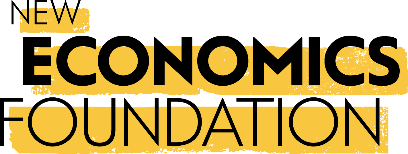 RESEARCHER 
You will be a core part of NEF’s Environment & Green Transition team. The team’s focus is on ensuring a rapid and socially just transition to a zero carbon, nature-rich economy.  NEF’s theory of change is to deliver sector-leading research and policy generation to change the rules nationally, while working to build the power of movements and local practitioners to help make change happen on the ground.  You will deliver high-quality and rigorous research. NEF is a multidisciplinary organisation and our research encompasses both quantitative and qualitative methods. We will expect you to have familiarity with at least one of these approaches and it will be an advantage for you to have both. Job description Policy and research Work within a team to identify key strategic problems and design and develop rigorous, high quality research that is capable of addressing those problems.  Lead on the writing and publication of policy briefs and reports for a variety of audiences based on insights from problem identification and research, often involving groups of people with direct experience.Conduct literature reviews to a high standardCollect primary and secondary data (eg surveys, interviews, focus groups) Work with others in team and across NEF to develop innovative approaches to movement- and experience-led policy developmentAssist with project design, management and delivery. FundraisingContribute to fundraising proposals and ideas generation Generate new ideas based on insight and research and work with colleagues to develop these into salient proposals for funders. Media and external affairs Spot opportunities to gain profile for NEF’s work, for instance by tracking and producing proactive or reactive briefings using new statistical releases.Act as a spokesperson for NEF’s work on relevant areas of research and support others to develop positions and approaches to media and comms work Translate detailed research or data manipulation into popular arguments to help develop NEF’s media positions.Attend external events and stakeholder meetings, including as a speaker, to represent NEFPresent research to external audiences (eg conferences, NGO alliances)Write articles for NEF blog and external mediaThis job is based in London but may require travel, as well as working weekends and evenings.  Knowledge & Experience
Essential:At least two years relevant work experience Experience of working with a range of project partners  Experience of engaging with experts, institutions, movements and groups of people to gain insights into problems.Experience of proactively building and maintaining relationships with people in your field of interest Excellent quantitative skills, including the ability to conduct statistical analysis and/or excellent qualitative research skills, for example conducting interview and focus group research A good working knowledge of Excel  A familiarity with NEF’s work and an affinity with its values, principles and theory of changeDesirable:Experience working in government, private sector, trade union, activist, policy, the charitable sector or related field Project management experienceKnowledge of climate, ecological, environmental or related policy area Key SkillsCritical thinking and logical problem solvingHigh analytical ability and ability to make sense of complex information and present it in a clear and accessible formAbility to identify critical public policy problems and solutions by gaining insight from experts, institutions and groups of people with direct experience.Excellent written communication skills, and an ability to write for a wide range of audiences. Ability to think clearly, respond flexibly and multi-task.Strong time management skills and the ability to meet multiple deadlinesStrong project management skills